Bahan Bacaan dan Referensi 1. Wangsness, R.K., 1986, Electromagnetic Field, Edisi 2, John Wiley Sons, New York. 2. Reitz, J.R., Milford F.J., dan Christy, R.W., 1992, Foundations of Electromagnetik Theory, Edisi 3, Addison-Wesley. 3. Griffiths, D.J., 1994, Introduction to Electromagnetics, Prectice Hall, New Jersey. 4. Lorrain, P. dan Corson, D.R., 1970, Electromagnetic Fields and Waves, Edisi 2, W.H. Freeman and Company, San Francisco. 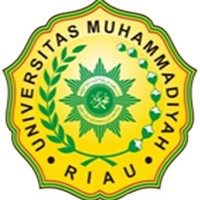 PROGRAM STUDI FISIKAUNIVERSITAS MUHAMMADIYAH RIAUFAKULTAS MATEMATIKA ILMU PENGETAHUAN ALAM DAN KESEHATANJl. KH. Ahmad Dahlan No. 88 Pekanbaru Tahun Akademik 2015/2016SATUAN ACARA PERKULIAHAN MATA KULIAH : ELEKTROMAGNET 1 (FIS-2324) SKS: 3Dosen Pengampu : Neneng Fitrya, M.SiSATUAN ACARA PERKULIAHAN MATA KULIAH : ELEKTROMAGNET 1 (FIS-2324) SKS: 3Dosen Pengampu : Neneng Fitrya, M.SiPertemuan keTujuan Instruksional KhususPokok BahasanSub Pokok BahasanTeknik PembelajaranTeknik PembelajaranMediaPembelajaranPustaka1-2Mampu  menghitung Divergensi dan rotasi Medan Elektrostatik Mampu  menghitung Persamaan Poisson dan LaplaceMedan Elektrostatik Divergensi dan rotasi Medan Elektrostatik Persamaan Poisson dan LaplaceDosen : 1. Menerangkan  (dengan contoh)2. Diskusi3. Memberi tugas.Mahasiswa : 1. Mendengarkan 2. Mencatat 3. Diskusi4. Membuat tugasDosen : 1. Menerangkan  (dengan contoh)2. Diskusi3. Memberi tugas.Mahasiswa : 1. Mendengarkan 2. Mencatat 3. Diskusi4. Membuat tugas1. Papan tulis2. Kertas kerja3. LCD Proyektor1,2,3,43-5Mampu  menjelaskan Metode bayangan Mampu  menjelaskan Metode pemisahan variableDapat menjelaskan dan mengungkapkan ekspansi multikutub 1.listrik potensial skalar, menjelaskan suku-suku ekakutub, dwikutub, dan kuadrukutub listrik. Dapat menjelaskan dan mengungkapkan medan listrik dwikutub listrik dan kuadrukutub listrik. Dapat menjelaskan dan mengungkapkan energi dwikutub listrik dan kuadrukutub listrik dalam medan listrik luar. Teknik Menghitung potensial ElektrostatikMetode bayangan Metode pemisahan variableMetode ekspansi multipoledipoleDosen : 1. Menerangkan  (dengan contoh)2. Diskusi3. Memberi tugas.Mahasiswa : 1. Mendengarkan 2. Mencatat 3. Diskusi4. Membuat tugasDosen : 1. Menerangkan  (dengan contoh)2. Diskusi3. Memberi tugas.Mahasiswa : 1. Mendengarkan 2. Mencatat 3. Diskusi4. Membuat tugas1. Papan tulis2. Kertas kerja3. LCD Proyektor1,2,3,46-7Dapat menjelaskan Parameter makroskopik Dapat menjelaskan Bahan dielektrik Elektrostatik MakroskopikParameter makroskopik Bahan dielektrik 1,2,3,48UTSUTSUTSUTSUTSUTSUTS9-11Mampu  menghitung gaya  pada muatan yang  disebabkan oleh medan magnet Mampu  menghitung momen gaya pada  loop yang berarus  dalam medan  magnet Mampu mengitung induksi magnet oleh muatan bergerak dan arus dalam kawat Mampu  menjelaskan magnetism dalam bahanMagnetostatik Divergensi dan rotasi medan Magnetostatik Potensial vektor magnetik Ekspansi multipole untuk vektor magnetik Dosen : 1. Menerangkan  (dengan contoh)2. Diskusi3. Memberi tugas.Mahasiswa : 1. Mendengarkan 2. Mencatat 3. Diskusi4. Membuat tugas1. Papan tulis2. Kertas kerja3. LCD Proyektor1. Papan tulis2. Kertas kerja3. LCD Proyektor1,2,3,412-13Mampu  menjelaskan parameter makroskopikMenjelaskan bahan magnetikMagnetostatik makroskopikParameter makroskopik Bahan magnetik Dosen : 1. Menerangkan  (dengan contoh)2. Diskusi3. Memberi tugas.Mahasiswa : 1. Mendengarkan 2. Mencatat 3. Diskusi4. Membuat tugas1. Papan tulis2. Kertas kerja3. LCD Proyektor1. Papan tulis2. Kertas kerja3. LCD Proyektor1,2,3,414-15Menghitung Gaya elektromotif Menentukan Persamaan dasar elektromagnetik Merumuskan Perumusan MaxwellMenentukan Syarat batas elektrodinamika Merumuskan Formulasi potensial elektrodinamika Menentukan Energi dan momentum elektrodinamika ElektrodinamikaGaya elektromotif Persamaan dasar elektromagnetik Perumusan MaxwellSyarat batas elektrodinamika Formulasi potensial elektrodinamika Energi dan momentum elektrodinamika Dosen : 1. Menerangkan  (dengan contoh)2. Diskusi3. Memberi tugas.Mahasiswa : 1. Mendengarkan 2. Mencatat 3. Diskusi4. Membuat tugas1. Papan tulis2. Kertas kerja3. LCD Proyektor1. Papan tulis2. Kertas kerja3. LCD Proyektor1,2,3,416UASUASUASUASUASUASUAS